Økonomiskjema - DriftsstøtteØkonomiskjema - Driftsstøtte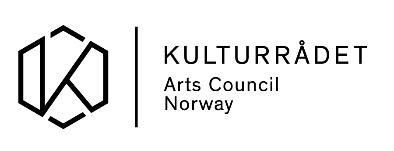 INNTEKTERBudsjettKommentarer2020Driftsstøtte Kulturrådet (Søknadsbeløp)Andre tilskudd fra KulturrådetObligatorisk beskrivelse av tilskuddTilskudd fra kommuneTilskudd fra fylkeskommuneAndre offentlige tilskuddMedlemsinntekter (kontingentinnbetaling)[Eksempeltekst andre inntekter]Obligatorisk beskrivelse av andre driftsinntekter ... " ... "SUM DRIFTSINNTEKTER Det må være balanse mellom inntekter og utgifterUTGIFTERBudsjettKommentarer2020Personalutgifter (lønn o.a.)Husleie og drift av lokalerKontorkostnaderReiser, møter, seminarerRegnskap og revisjonVedlikehold og investeringStyrehonorarTilskuddsoverføring andre[Eksempeltekst andre utgifter]Obligatorisk beskrivelse av andre driftsutgifter ... " ... "SUM DRIFTSUTGIFTER Det må være balanse mellom inntekter og utgifterANDRE OMSØKTE MIDLERKommentarer[Eksempeltekst andre omsøkte midler]Obligatorisk beskrivelse av andre omsøkte midler ... " ... "SUM ANDRE OMSØKTE MIDLER